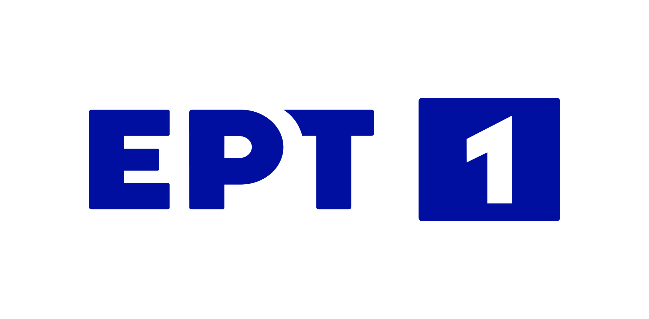 Τροποποιήσεις προγράμματος ΕΡΤ1ΠΑΡΑΣΚΕΥΗ 23 ΙΟΥΛΙΟΥ 2021............................................................................................................00.05 ΤΕΛΕΤΗ ΕΝΑΡΞΗΣ (Ε) - ΣΥΝΕΧΕΙΑ GR01.30 Ο ΔΡΟΜΟΣ ΓΙΑ ΤΟ ΤΟΚΙΟ - Team Hellas (Ε) WΕπεισόδιο 37ο: «Αννέτα Κυρίδου - Κωπηλασία, σκιφ» 01.50 Ο ΔΡΟΜΟΣ ΓΙΑ ΤΟΚΙΟ - Team Hellas (Ε) ημέρας WΕπεισόδιο 52ο: «Ελληνική Ολυμπιακή Ομάδα 2021» 02.30 ΟΛΥΜΠΙΑΚΟΙ ΑΓΩΝΕΣ «ΤΟΚΙΟ 2020» GRΑπευθείας μετάδοσηΣΑΒΒΑΤΟ 24 ΙΟΥΛΙΟΥ 2021............................................................................................................24.00 ΕΙΔΗΣΕΙΣ+ΑΘΛΗΤΙΚΑ+ΚΑΙΡΟΣ  W00.15 Ο ΔΡΟΜΟΣ ΓΙΑ ΤΟ ΤΟΚΙΟ - Team Hellas (Ε) WΕπεισόδιο 41ο: «Ραφαηλία Σπανουδάκη Χατζηρήγα - Στίβος, 100μ/200μ» 00.40 Ο ΔΡΟΜΟΣ ΓΙΑ ΤΟΚΙΟ - Team Hellas (Ε)  WΕπεισόδιο 42ο: «Χρήστος Φραντζεσκάκης - Στίβος, σφυροβολία» 01.00 ΟΛΥΜΠΙΑΚΟΙ ΑΓΩΝΕΣ «ΤΟΚΙΟ 2020» (Ε)  GRΠερίληψη ημέρας με τον Γ. Νάτου 02.00 ΟΛΥΜΠΙΑΚΟΙ ΑΓΩΝΕΣ «ΤΟΚΙΟ 2020» GRΕπαναλήψεις αθλημάτων03.00 ΟΛΥΜΠΙΑΚΟΙ ΑΓΩΝΕΣ «ΤΟΚΙΟ 2020» GRΑπευθείας μετάδοσηΚΥΡΙΑΚΗ 25 ΙΟΥΛΙΟΥ 2021............................................................................................................24.00 ΕΙΔΗΣΕΙΣ+ΑΘΛΗΤΙΚΑ+ΚΑΙΡΟΣ  W00.15 Ο ΔΡΟΜΟΣ ΓΙΑ ΤΟ ΤΟΚΙΟ - Team Hellas (Ε) WΕπεισόδιο 43ο: «Δημήτρης Μάρκος, Κολύμβηση»  00.40 Ο ΔΡΟΜΟΣ ΓΙΑ ΤΟΚΙΟ - Team Hellas (Ε) WΕπεισόδιο 44ο: «Ευαγγελία Ψάρρα, Τοξοβολία» 01.00 ΟΛΥΜΠΙΑΚΟΙ ΑΓΩΝΕΣ «ΤΟΚΙΟ 2020» (Ε)  GRΠερίληψη ημέρας με τον Γ. Νάτου 02.00 ΟΛΥΜΠΙΑΚΟΙ ΑΓΩΝΕΣ «ΤΟΚΙΟ 2020» GRΕπαναλήψεις αθλημάτων03.00 ΟΛΥΜΠΙΑΚΟΙ ΑΓΩΝΕΣ «ΤΟΚΙΟ 2020» GRΑπευθείας μετάδοσηΔΕΥΤΕΡΑ 26 ΙΟΥΛΙΟΥ 2021.........................................................................................................18.00 ΕΙΔΗΣΕΙΣ/Δελτίο στη Νοηματική + ΑΘΛΗΤΙΚΑ+ΚΑΙΡΟΣ  W18.40 Ο ΔΡΟΜΟΣ ΓΙΑ ΤΟ ΤΟΚΙΟ - Team Hellas   WΕπεισόδιο 55ο: «Κολύμβηση, 4Χ100μ Μεικτή Ανδρών» (ΝΕΟ ΕΠΕΙΣΟΔΙΟ)Με τον Γιώργο Καπουτζίδη19.00 «ΤΟΚΙΟ 2020» GRΕκπομπή στην οποία η Κατερίνα Αναστασοπούλου και ο Γιώργος Λυκουρόπουλος, με καλεσμένους από όλα τα σπορ, θα προσφέρουν όλα τα γεγονότα της ημέρας σε μια πλήρη παρουσίαση από την Αθήνα και το Τόκιο.Το πρόγραμμα ισχύει ως έχει μέχρι τις 24.00 οπότε διαμορφώνεται ως εξής:24.00 ΕΙΔΗΣΕΙΣ+ΑΘΛΗΤΙΚΑ+ΚΑΙΡΟΣ  W00.15 Ο ΔΡΟΜΟΣ ΓΙΑ ΤΟ ΤΟΚΙΟ - Team Hellas (Ε) WΕπεισόδιο 46ο: «Εμμανουήλ Καραλής - Στίβος, Επί Κοντώ»  00.40 Ο ΔΡΟΜΟΣ ΓΙΑ ΤΟΚΙΟ - Team Hellas (Ε) ημέρας WΕπεισόδιο 47ο: «Κυριακή Φιλτισάκου - Στίβος, 20 χλμ βάδην» 01.00 ΟΛΥΜΠΙΑΚΟΙ ΑΓΩΝΕΣ «ΤΟΚΙΟ 2020» (Ε)  GRΠερίληψη ημέρας με τον Γ. Νάτου 02.00 ΟΛΥΜΠΙΑΚΟΙ ΑΓΩΝΕΣ «ΤΟΚΙΟ 2020» GRΕπαναλήψεις αθλημάτων02.30 ΟΛΥΜΠΙΑΚΟΙ ΑΓΩΝΕΣ «ΤΟΚΙΟ 2020» GRΑπευθείας μετάδοσηTΡΙΤΗ 27 ΙΟΥΛΙΟΥ 2021.........................................................................................................18.00 ΕΙΔΗΣΕΙΣ/Δελτίο στη Νοηματική + ΑΘΛΗΤΙΚΑ+ΚΑΙΡΟΣ  / ΕΝΗΜΕΡΩΣΗ COVID -19  W18.40 Ο ΔΡΟΜΟΣ ΓΙΑ ΤΟ ΤΟΚΙΟ - Team Hellas   WΕπεισόδιο 56ο: «Χρυσούλα Αναγνωστοπούλου, Στίβος» (ΝΕΟ ΕΠΕΙΣΟΔΙΟ)Με τον Γιώργο Καπουτζίδη19.00 «ΤΟΚΙΟ 2020» GRΕκπομπή με την Κατερίνα Αναστασοπούλου και τον Γιώργο ΛυκουρόπουλοΤο πρόγραμμα ισχύει ως έχει μέχρι τις 24.00 οπότε διαμορφώνεται ως εξής:24.00 ΕΙΔΗΣΕΙΣ+ΑΘΛΗΤΙΚΑ+ΚΑΙΡΟΣ  W00.15 Ο ΔΡΟΜΟΣ ΓΙΑ ΤΟ ΤΟΚΙΟ - Team Hellas (Ε) WΕπεισόδιο 48ο: «Φένια Τζέλη, Τάε Κβον Ντο - 57 κιλά»  00.40 Ο ΔΡΟΜΟΣ ΓΙΑ ΤΟΚΙΟ - Team Hellas (Ε) ημέρας WΕπεισόδιο 49ο: «Περικλής Ηλίας, Ορεινή Ποδηλασία» 01.00 ΟΛΥΜΠΙΑΚΟΙ ΑΓΩΝΕΣ «ΤΟΚΙΟ 2020» (Ε)  GRΠερίληψη ημέρας με τον Γ. Νάτου 02.00 ΟΛΥΜΠΙΑΚΟΙ ΑΓΩΝΕΣ «ΤΟΚΙΟ 2020» GRΕπαναλήψεις αθλημάτων02.30 ΟΛΥΜΠΙΑΚΟΙ ΑΓΩΝΕΣ «ΤΟΚΙΟ 2020» GRΑπευθείας μετάδοσηΤΕΤΑΡΤΗ 28 ΙΟΥΛΙΟΥ 2021.........................................................................................................18.00 ΕΙΔΗΣΕΙΣ/Δελτίο στη Νοηματική + ΑΘΛΗΤΙΚΑ+ΚΑΙΡΟΣ  W18.40 Ο ΔΡΟΜΟΣ ΓΙΑ ΤΟ ΤΟΚΙΟ - Team Hellas   W Επεισόδιο 57ο: «Σταματία Σκαρβέλη, Στίβος» (ΝΕΟ ΕΠΕΙΣΟΔΙΟ) Με τον Γιώργο Καπουτζίδη19.00 «ΤΟΚΙΟ 2020» GRΕκπομπή με την Κατερίνα Αναστασοπούλου και τον Γιώργο ΛυκουρόπουλοΤο πρόγραμμα ισχύει ως έχει μέχρι τις 24.00 οπότε διαμορφώνεται ως εξής:24.00 ΕΙΔΗΣΕΙΣ+ΑΘΛΗΤΙΚΑ+ΚΑΙΡΟΣ  W00.15 Ο ΔΡΟΜΟΣ ΓΙΑ ΤΟ ΤΟΚΙΟ - Team Hellas (Ε) WΕπεισόδιο 51ο: «Άννα Κορακάκη, Σκοποβολή»  00.35 ΟΛΥΜΠΙΑΚΟΙ ΑΓΩΝΕΣ «ΤΟΚΙΟ 2020» (Ε)  GRΠερίληψη ημέρας με τον Γ. Νάτου 01.30 ΟΛΥΜΠΙΑΚΟΙ ΑΓΩΝΕΣ «ΤΟΚΙΟ 2020» GRΕπαναλήψεις αθλημάτων02.30 ΟΛΥΜΠΙΑΚΟΙ ΑΓΩΝΕΣ «ΤΟΚΙΟ 2020» GRΑπευθείας μετάδοσηΠΕΜΠΤΗ 29 ΙΟΥΛΙΟΥ 2021.........................................................................................................18.00 ΕΙΔΗΣΕΙΣ/Δελτίο στη Νοηματική + ΑΘΛΗΤΙΚΑ+ΚΑΙΡΟΣ  W18.40 Ο ΔΡΟΜΟΣ ΓΙΑ ΤΟ ΤΟΚΙΟ - Team Hellas   WΕπεισόδιο 58ο: «Παναγιώτα Τσινοπούλου, Στίβος» (ΝΕΟ ΕΠΕΙΣΟΔΙΟ)Με τον Γιώργο Καπουτζίδη 19.00 «ΤΟΚΙΟ 2020» GRΕκπομπή με την Κατερίνα Αναστασοπούλου και τον Γιώργο ΛυκουρόπουλοΤο πρόγραμμα ισχύει ως έχει μέχρι τις 24.00 οπότε διαμορφώνεται ως εξής:24.00 ΕΙΔΗΣΕΙΣ+ΑΘΛΗΤΙΚΑ+ΚΑΙΡΟΣ  W00.15 Ο ΔΡΟΜΟΣ ΓΙΑ ΤΟ ΤΟΚΙΟ - Team Hellas (Ε) WΕπεισόδιο 53ο: «Κολύμβηση, 4Χ100μ Ελεύθερο Ανδρών» 00.35 ΟΛΥΜΠΙΑΚΟΙ ΑΓΩΝΕΣ «ΤΟΚΙΟ 2020» (Ε)  GRΠερίληψη ημέρας με τον Γ. Νάτου 01.30 ΟΛΥΜΠΙΑΚΟΙ ΑΓΩΝΕΣ «ΤΟΚΙΟ 2020» GRΕπαναλήψεις αθλημάτων02.45 ΟΛΥΜΠΙΑΚΟΙ ΑΓΩΝΕΣ «ΤΟΚΙΟ 2020» GRΑπευθείας μετάδοσηΠΑΡΑΣΚΕΥΗ 30 ΙΟΥΛΙΟΥ 2021.........................................................................................................18.00 ΕΙΔΗΣΕΙΣ/Δελτίο στη Νοηματική + ΑΘΛΗΤΙΚΑ+ΚΑΙΡΟΣ  / ΕΝΗΜΕΡΩΣΗ COVID - 19  W18.40 Ο ΔΡΟΜΟΣ ΓΙΑ ΤΟ ΤΟΚΙΟ - Team Hellas   WΕπεισόδιο 59ο: «Ελισάβετ Πεσιρίδου, Στίβος» (ΝΕΟ ΕΠΕΙΣΟΔΙΟ)Με τον Γιώργο Καπουτζίδη19.00 «ΤΟΚΙΟ 2020» GRΕκπομπή με την Κατερίνα Αναστασοπούλου και τον Γιώργο ΛυκουρόπουλοΤο πρόγραμμα ισχύει ως έχει μέχρι τις 24.00 οπότε διαμορφώνεται ως εξής:24.00 ΕΙΔΗΣΕΙΣ+ΑΘΛΗΤΙΚΑ+ΚΑΙΡΟΣ  W00.15 Ο ΔΡΟΜΟΣ ΓΙΑ ΤΟ ΤΟΚΙΟ - Team Hellas (Ε) WΕπεισόδιο 54ο: «Δημήτρης Τσιάμης, Στίβος» 00.35 ΟΛΥΜΠΙΑΚΟΙ ΑΓΩΝΕΣ «ΤΟΚΙΟ 2020» (Ε)  GRΠερίληψη ημέρας με τον Γ. Νάτου 01.30 ΟΛΥΜΠΙΑΚΟΙ ΑΓΩΝΕΣ «ΤΟΚΙΟ 2020» GRΕπαναλήψεις αθλημάτων04.00 ΟΛΥΜΠΙΑΚΟΙ ΑΓΩΝΕΣ «ΤΟΚΙΟ 2020» GRΑπευθείας μετάδοσηΤο ΣΑΒΒΑΤΟ 31 ΙΟΥΛΙΟΥ και την ΚΥΡΙΑΚΗ 1η ΑΥΓΟΥΣΤΟΥ 2021 στις 18.15, ως συνήθως, θα μεταδοθεί η εκπομπή «Ο ΔΡΟΜΟΣ ΓΙΑ ΤΟΚΙΟ - Team Hellas» με καλεσμένη την Ομάδα της Καλλιτεχνικής Κολύμβησης - ΝΕΟ ΕΠΕΙΣΟΔΙΟ (Α΄ Μέρος το Σάββατο 31/7 - Επεισόδιο 60ό και Β΄ Μέρος την Κυριακή 1/8 - Επεισόδιο 61ο)Αντίστοιχα στις 00.15 το Σάββατο 31/7 θα μεταδοθεί σε Επανάληψη το Επεισόδιο 55ο: «Κολύμβηση, 4Χ100μ Μεικτή Ανδρών» και την Κυριακή 1/8 το Επεισόδιο 56ο: «Χρυσούλα Αναγνωστοπούλου, Στίβος».ΔΕΥΤΕΡΑ 2 ΑΥΓΟΥΣΤΟΥ 2021.........................................................................................................18.00 ΕΙΔΗΣΕΙΣ/Δελτίο στη Νοηματική + ΑΘΛΗΤΙΚΑ+ΚΑΙΡΟΣ   W18.40 Ο ΔΡΟΜΟΣ ΓΙΑ ΤΟ ΤΟΚΙΟ - Team Hellas   WΕπεισόδιο 62ο (τελευταίο): «Άλκης Κυνηγάκης, Κολύμβηση» (ΝΕΟ ΕΠΕΙΣΟΔΙΟ)Με τον Γιώργο Καπουτζίδη19.00 «ΤΟΚΙΟ 2020» GRΕκπομπή με την Κατερίνα Αναστασοπούλου και τον Γιώργο ΛυκουρόπουλοΤο πρόγραμμα ισχύει ως έχει μέχρι τις 24.00 οπότε διαμορφώνεται ως εξής:24.00 ΕΙΔΗΣΕΙΣ+ΑΘΛΗΤΙΚΑ+ΚΑΙΡΟΣ  W00.15 Ο ΔΡΟΜΟΣ ΓΙΑ ΤΟ ΤΟΚΙΟ - Team Hellas (Ε) WΕπεισόδιο 57ο: «Σταματία Σκαρβέλη, Στίβος» 00.35 ΟΛΥΜΠΙΑΚΟΙ ΑΓΩΝΕΣ «ΤΟΚΙΟ 2020» (Ε)  GRΠερίληψη ημέρας με τον Γ. Νάτου 01.30 ΟΛΥΜΠΙΑΚΟΙ ΑΓΩΝΕΣ «ΤΟΚΙΟ 2020» GRΕπαναλήψεις αθλημάτων03.00 ΟΛΥΜΠΙΑΚΟΙ ΑΓΩΝΕΣ «ΤΟΚΙΟ 2020» GRΑπευθείας μετάδοσηΤΡΙΤΗ 3 ΑΥΓΟΥΣΤΟΥ 2021.........................................................................................................24.00 ΕΙΔΗΣΕΙΣ+ΑΘΛΗΤΙΚΑ+ΚΑΙΡΟΣ  W00.15 Ο ΔΡΟΜΟΣ ΓΙΑ ΤΟ ΤΟΚΙΟ - Team Hellas (Ε) WΕπεισόδιο 58ο: «Παναγιώτα Τσινοπούλου, Στίβος»00.35 ΟΛΥΜΠΙΑΚΟΙ ΑΓΩΝΕΣ «ΤΟΚΙΟ 2020» (Ε)  GRΠερίληψη ημέρας με τον Γ. Νάτου 01.30 ΟΛΥΜΠΙΑΚΟΙ ΑΓΩΝΕΣ «ΤΟΚΙΟ 2020» GRΕπαναλήψεις αθλημάτων04.00 ΟΛΥΜΠΙΑΚΟΙ ΑΓΩΝΕΣ «ΤΟΚΙΟ 2020» GRΑπευθείας μετάδοσηΤΕΤΑΡΤΗ 4  ΑΥΓΟΥΣΤΟΥ 2021.........................................................................................................24.00 ΕΙΔΗΣΕΙΣ+ΑΘΛΗΤΙΚΑ+ΚΑΙΡΟΣ  W00.15 Ο ΔΡΟΜΟΣ ΓΙΑ ΤΟ ΤΟΚΙΟ - Team Hellas (Ε) WΕπεισόδιο 59ο: «Ελισάβετ Πεσιρίδου, Στίβος» 00.35 ΟΛΥΜΠΙΑΚΟΙ ΑΓΩΝΕΣ «ΤΟΚΙΟ 2020» (Ε)  GRΠερίληψη ημέρας με τον Γ. Νάτου 01.30 ΟΛΥΜΠΙΑΚΟΙ ΑΓΩΝΕΣ «ΤΟΚΙΟ 2020» GRΕπαναλήψεις αθλημάτων05.00 ΟΛΥΜΠΙΑΚΟΙ ΑΓΩΝΕΣ «ΤΟΚΙΟ 2020» GRΑπευθείας μετάδοσηΠΕΜΠΤΗ 5  ΑΥΓΟΥΣΤΟΥ 2021.........................................................................................................24.00 ΕΙΔΗΣΕΙΣ+ΑΘΛΗΤΙΚΑ+ΚΑΙΡΟΣ  W00.15 Ο ΔΡΟΜΟΣ ΓΙΑ ΤΟ ΤΟΚΙΟ - Team Hellas (Ε) WΕπεισόδιο 60ό: «Καλλιτεχνική Κολύμβηση» (Α΄ Μέρος)00.35 ΟΛΥΜΠΙΑΚΟΙ ΑΓΩΝΕΣ «ΤΟΚΙΟ 2020» (Ε)  GRΠερίληψη ημέρας με τον Γ. Νάτου 01.30 ΟΛΥΜΠΙΑΚΟΙ ΑΓΩΝΕΣ «ΤΟΚΙΟ 2020» GRΕπαναλήψεις αθλημάτων05.30 ΟΛΥΜΠΙΑΚΟΙ ΑΓΩΝΕΣ «ΤΟΚΙΟ 2020» GRΑπευθείας μετάδοσηΠΑΡΑΣΚΕΥΗ 6  ΑΥΓΟΥΣΤΟΥ 2021.........................................................................................................24.00 ΕΙΔΗΣΕΙΣ+ΑΘΛΗΤΙΚΑ+ΚΑΙΡΟΣ  W00.15 Ο ΔΡΟΜΟΣ ΓΙΑ ΤΟ ΤΟΚΙΟ  - Team Hellas (Ε) WΕπεισόδιο 61ο: «Καλλιτεχνική Κολύμβηση» (Β΄ Μέρος) 00.35 ΟΛΥΜΠΙΑΚΟΙ ΑΓΩΝΕΣ «ΤΟΚΙΟ 2020» (Ε)  GRΠερίληψη ημέρας με τον Γ. Νάτου 01.30 ΟΛΥΜΠΙΑΚΟΙ ΑΓΩΝΕΣ «ΤΟΚΙΟ 2020» GRΕπαναλήψεις αθλημάτων05.30 ΟΛΥΜΠΙΑΚΟΙ ΑΓΩΝΕΣ «ΤΟΚΙΟ 2020» GRΑπευθείας μετάδοσηΤέλος σημειώνεται ότι ο τίτλος της εκπομπής κατά τη διάρκεια των Ολυμπιακών Αγώνων (καθημερινές, καθώς και Σ/Κ) στη ζώνη  19:00 – 21:00 είναι «ΤΟΚΙΟ 2020». Εκπομπή στην οποία η Κατερίνα Αναστασοπούλου και ο Γιώργος Λυκουρόπουλος, με καλεσμένους από όλα τα σπορ, θα προσφέρουν όλα τα γεγονότα της ημέρας σε μια πλήρη παρουσίαση από την Αθήνα και το Τόκιο.